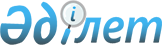 Об утверждении Правил осуществления поддержки инициатив развития социального предпринимательства государственными органами, национальными холдингами, национальными институтами развития и иными организациями
					
			Утративший силу
			
			
		
					Постановление Правительства Республики Казахстан от 9 ноября 2021 года № 795. Утратило силу постановлением Правительства Республики Казахстан от 17 июля 2023 года № 603.
      Сноска. Утратило силу постановлением Правительства РК от 17.07.2023 № 603 (вводится в действие по истечении десяти календарных дней после дня его первого официального опубликования).
      Примечание ИЗПИ!Порядок введения в действие см. п.2
      В соответствии со статьей 20 Предпринимательского кодекса Республики Казахстан Правительство Республики Казахстан ПОСТАНОВЛЯЕТ:
      Сноска. Преамбула - в редакции постановления Правительства РК от 26.10.2022 № 850 (вводится в действие по истечении десяти календарных дней после дня его первого официального опубликования).


      1. Утвердить прилагаемые Правила осуществления поддержки инициатив развития социального предпринимательства государственными органами, национальными холдингами, национальными институтами развития и иными организациями (далее – Правила).
      2. Настоящее постановление вводится в действие по истечении десяти календарных дней после дня его первого официального опубликования, за исключением пунктов 7, 8, 9, 10, 11, 12, 13, 14, 15, 16, 17, 18 и 19 Правил, которые вводятся в действие с 1 января 2022 года. Правила осуществления поддержки инициатив развития социального предпринимательства государственными органами, национальными холдингами, национальными институтами развития и иными организациями Глава 1. Общие положения
      1. Настоящие Правила осуществления поддержки инициатив развития социального предпринимательства государственными органами, национальными холдингами, национальными институтами развития и иными организациями (далее – Правила) разработаны в соответствии со статьей 20 Предпринимательского кодекса Республики Казахстан (далее – Кодекс) и определяют порядок осуществления поддержки инициатив развития социального предпринимательства государственными органами, национальными холдингами, национальными институтами развития и иными организациями.
      2. В настоящих Правилах используются следующие основные понятия:
      1) социальное предпринимательство – предпринимательская деятельность субъектов социального предпринимательства, способствующая решению социальных проблем граждан и общества, осуществляемая в соответствии с условиями, предусмотренными статьей 79-3 Кодекса;
      2) инициатива развития социального предпринимательства – предпринимательская инициатива субъектов социального предпринимательства, направленная на решение социальных проблем граждан и общества, осуществляемая в соответствии с условиями, предусмотренными статьей 79-3 Кодекса;
      3) субъекты социального предпринимательства – индивидуальные предприниматели и юридические лица (за исключением субъектов крупного предпринимательства), включенные в реестр субъектов социального предпринимательства;
      4) реестр субъектов социального предпринимательства (далее – реестр) – электронная база данных, содержащая сведения об индивидуальных предпринимателях и юридических лицах, являющихся субъектами социального предпринимательства, а именно:
      наименование индивидуального предпринимателя либо наименование и дату регистрации юридического лица;
      идентификационный номер;
      юридический адрес (место нахождения);
      дату внесения в реестр;
      категорию субъекта социального предпринимательства;
      5) уполномоченный орган по предпринимательству – центральный исполнительный орган Республики Казахстан, осуществляющий руководство и межотраслевую координацию в области развития и поддержки частного предпринимательства;
      6) национальные институты развития – финансовые, консалтинговые, инновационные, сервисные организации, созданные по решению Правительства Республики Казахстан в организационно-правовой форме акционерных обществ, главной целью деятельности которых является реализация проектов в области индустриально-инновационного развития и поддержки предпринимательства;
      7) национальный холдинг – акционерное общество, учредителем и единственным акционером которого, если иное не установлено законами Республики Казахстан, является Республика Казахстан в лице Правительства Республики Казахстан, созданное для эффективного управления акциями национальных компаний и иных акционерных обществ и долями участия в уставном капитале товариществ с ограниченной ответственностью;
      8) Национальная палата предпринимателей Республики Казахстан (далее – НПП) – некоммерческая организация, представляющая собой союз субъектов предпринимательства, созданная в целях благоприятных правовых, экономических и социальных условий для реализации предпринимательской инициативы и развития взаимовыгодного партнерства между бизнес-сообществом и органами государственной власти Республики Казахстан, а также стимулирования и поддержки деятельности объединений индивидуальных предпринимателей и (или) юридических лиц в форме ассоциации (союза);
      9) специальный фонд развития предпринимательства – юридическое лицо, созданное по решению Правительства Республики Казахстан, контрольный пакет акций которого принадлежит национальному управляющему холдингу, основной целью деятельности которого является содействие качественному развитию частного предпринимательства в Республике Казахстан посредством предоставления финансовой и нефинансовой поддержки частного предпринимательства. Глава 2. Порядок осуществления поддержки инициатив развития социального предпринимательства государственными органами, национальными холдингами, национальными институтами развития и иными организациями Параграф 1. Осуществление поддержки инициатив развития социального предпринимательства
      3. Государственные органы, национальные холдинги, национальные институты развития и иные организации принимают меры по информированию субъектов социального предпринимательства о доступных мерах государственной поддержки, в том числе через средства массовой информации, а также путем размещения соответствующей информации на своих интернет-ресурсах в соответствии с требованиями Закона Республики Казахстан "О доступе к информации".
      4. Местный исполнительный орган в месячный срок после включения субъекта социального предпринимательства в реестр уведомляет его о доступных мерах государственной поддержки.
      При введении новых механизмов государственной поддержки либо их изменений субъекту социального предпринимательства в течение срока, указанного в части первой настоящего пункта, также направляется соответствующее уведомление.
      5. В случае обращения субъектов социального предпринимательства в государственные органы, национальные холдинги, национальные институты развития и иные организации с инициативой развития социального предпринимательства, предоставлятся ответ о доступных мерах государственной поддержки социального предпринимательства и формах ее получения в порядке, предусмотренном Административным процедурно-процессуальным кодексом Республики Казахстан. Параграф 2. Виды государственной поддержки социального предпринимательства
      6. Государством гарантируется и поощряется внедрение субъектами предпринимательства в своей деятельности социальной ответственности.
      7. Государственная поддержка социального предпринимательства осуществляется в виде:
      1) обеспечения наличия инфраструктуры поддержки субъектов социального предпринимательства;
      2) предоставления налоговых льгот в соответствии с Кодексом Республики Казахстан "О налогах и других обязательных платежах в бюджет" (Налоговый кодекс);
      3) оказания финансовой поддержки субъектам социального предпринимательства (в том числе в рамках предоставления субсидирования ставки вознаграждения по выдаваемым кредитам банками второго уровня и на оплату имущественного найма (аренды) имущества);
      4) предоставления в имущественный наем (аренду) государственного имущества без права выкупа на льготных условиях в соответствии с Законом Республики Казахстан "О государственном имуществе";
      5) оказания информационной поддержки субъектам социального предпринимательства;
      6) оказания консультационной и методической поддержки субъектам социального предпринимательства, развития через акселерационные программы (в том числе по вопросам привлечения средств, участия в закупках товаров, работ, услуг).
      Под акселерационными программами понимаются программы интенсивного развития и продвижения субъектов социального предпринимательства через обучение и экспертную поддержку;
      7) содействия в развитии межрегионального сотрудничества в поиске деловых партнеров (в том числе путем проведения деловых мероприятий, а также обеспечения участия субъектов социального предпринимательства в указанных мероприятиях);
      8) организации профессионального образования и дополнительного образования;
      9) предоставления государственных грантов для организации и реализации социально значимых проектов в отраслях экономики.
      8. Инфраструктурная поддержка социального предпринимательства обеспечивается путем создания и развития инфраструктуры поддержки частного предпринимательства, под которой понимается комплекс создаваемых или действующих организаций, обеспечивающих общие условия функционирования и развития частного предпринимательства, включая содействие в организации собственного дела, предоставление информации в области права, маркетинга, инжиниринга и менеджмента, поддержку в обеспечении материально-техническими, финансовыми и другими ресурсами на коммерческой основе.
      К инфраструктуре поддержки частного предпринимательства относятся центры поддержки предпринимательства, бизнес-инкубаторы и элементы индустриально-инновационной инфраструктуры.
      9. Субъекты социального предпринимательства, включенные в реестр субъектов социального предпринимательства, имеют право на уменьшение налогооблагаемого дохода в размере произведенных расходов на оплату обучения по освоению профессии, профессиональной подготовки, переподготовки или повышения квалификации работников, являющихся лицами с инвалидностью; родителями и другими законными представителями, воспитывающими ребенка с инвалидностью; пенсионерами и гражданами предпенсионного возраста (в течение пяти лет до наступления возраста, дающего право на пенсионные выплаты по возрасту); воспитанниками детских деревень и выпускниками детских домов, школ-интернатов для детей-сирот и детей, оставшихся без попечения родителей, в возрасте до двадцати девяти лет; лицами, освобожденными от отбывания наказания из учреждений уголовно-исполнительной (пенитенциарной) системы, в течение двенадцати месяцев после освобождения; кандасами, но не более 120-кратного размера месячного расчетного показателя, установленного законом о республиканском бюджете и действующего на 1 января соответствующего финансового года, на одного работника за налоговый период.
      При изменении статуса работника, предусмотренного частью первой настоящего пункта, уменьшение размера налогооблагаемого дохода производится исходя из удельного веса месяцев в налоговом периоде, когда работник являлся лицом с инвалидностью; родителем и другим законным представителем, воспитывающим ребенка с инвалидностью; пенсионером и гражданином предпенсионного возраста (в течение пяти лет до наступления возраста, дающего право на пенсионные выплаты по возрасту); воспитанником детских деревень и выпускником детских домов, школ-интернатов для детей-сирот и детей, оставшихся без попечения родителей, в возрасте до двадцати девяти лет; лицом, освобожденным от отбывания наказания из учреждений уголовно-исполнительной (пенитенциарной) системы, в течение двенадцати месяцев после освобождения; кандасом.
      При применении уменьшения налогооблагаемого дохода в налоговом периоде в отношении работника в последующих налоговых периодах такое уменьшение не применяется.
      Сноска. Пункт 9 - в редакции постановления Правительства РК от 26.10.2022 № 850 (вводится в действие по истечении десяти календарных дней после дня его первого официального опубликования).


      10. Оказание финансовой поддержки субъектам социального предпринимательства (в том числе в рамках предоставления субсидирования ставки вознаграждения по выдаваемым кредитам банками второго уровня и на оплату имущественного найма (аренды) имущества) осуществляется в соответствии со статьей 94 Кодекса и постановлением Правительства Республики Казахстан от 31 декабря 2019 года № 1060 "О некоторых мерах государственной поддержки частного предпринимательства" (далее – постановление).
      11. Государственное имущество предоставляется в имущественный наем (аренду) без права выкупа на льготных условиях субъектам социального предпринимательства в соответствии с Правилами предоставления государственного имущества в имущественный наем (аренду) без права выкупа на льготных условиях субъектам социального предпринимательства, утвержденными приказом Министра национальной экономики Республики Казахстан от 8 октября 2021 года № 91 (зарегистрирован в Реестре государственной регистрации нормативных правовых актов Республики Казахстан 14 октября 2021 года за № 24750).
      12. Оказание информационной поддержки субъектам социального предпринимательства осуществляется путем:
      1) организации учебных семинаров-тренингов и научно-практических конференций по развитию частного предпринимательства;
      2) организации зарубежных стажировок;
      3) распространения методических пособий, информационных бюллетеней о практике осуществления частного предпринимательства, рынке новых технологий;
      4) создания в регионах сети информационных, консалтинговых центров;
      5) оказания консультационных, информационных, юридических, маркетинговых и иных услуг;
      6) содействия трансферту передовых зарубежных технологий;
      7) сервисно-информационной поддержки при продвижении отечественных товаров (работ, услуг) на экспорт;
      8) подготовки менеджеров для организации обучения субъектов малого предпринимательства в регионах.
      13. Оказание консультационной и методической поддержки субъектам социального предпринимательства, развитие через акселерационные программы (в том числе по вопросам привлечения средств, участия в закупках товаров, работ, услуг) осуществляются в соответствии с четвертым направлением (предоставление нефинансовых мер поддержки предпринимательства) Государственной программы поддержки и развития бизнеса "Дорожная карта бизнеса-2025", утвержденной постановлением Правительства Республики Казахстан от 24 декабря 2019 года № 968.
      14. Палаты предпринимателей областей, городов республиканского значения и столицы оказывают содействие в развитии межрегионального сотрудничества в поиске деловых партнеров, в том числе путем проведения деловых мероприятий, а также обеспечения участия субъектов социального предпринимательства в указанных мероприятиях.
      15. Специальный фонд развития частного предпринимательства осуществляет обучение и консалтинг по вопросам осуществления частного предпринимательства, в том числе финансовой и имущественной поддержки частного предпринимательства.
      Местные исполнительные органы организуют обучение, подготовку, переподготовку и повышение квалификации специалистов и персонала для субъектов малого и среднего предпринимательства.
      16. Государственные гранты для организации и реализации социально значимых проектов в отраслях экономики предоставляются в соответствии с постановлением.
      17. Субъектам социального предпринимательства также могут оказываться меры государственной поддержки, предусмотренные статьями 93 и 232 Кодекса.
      18. Индивидуальным предпринимателям и юридическим лицам, за исключением субъектов крупного предпринимательства, меры государственной поддержки оказываются после включения их в реестр субъектов социального предпринимательства.
      19. Формирование реестра субъектов социального предпринимательства осуществляется уполномоченным органом по предпринимательству на основании сведений, представленных местными исполнительными органами областей, городов республиканского значения и столицы по итогам рассмотрения специальной комиссией.
					© 2012. РГП на ПХВ «Институт законодательства и правовой информации Республики Казахстан» Министерства юстиции Республики Казахстан
				
      Премьер-МинистрРеспублики Казахстан 

А. Мамин
Утверждены
постановлением Правительства
Республики Казахстан
от 9 ноября 2021 года № 795